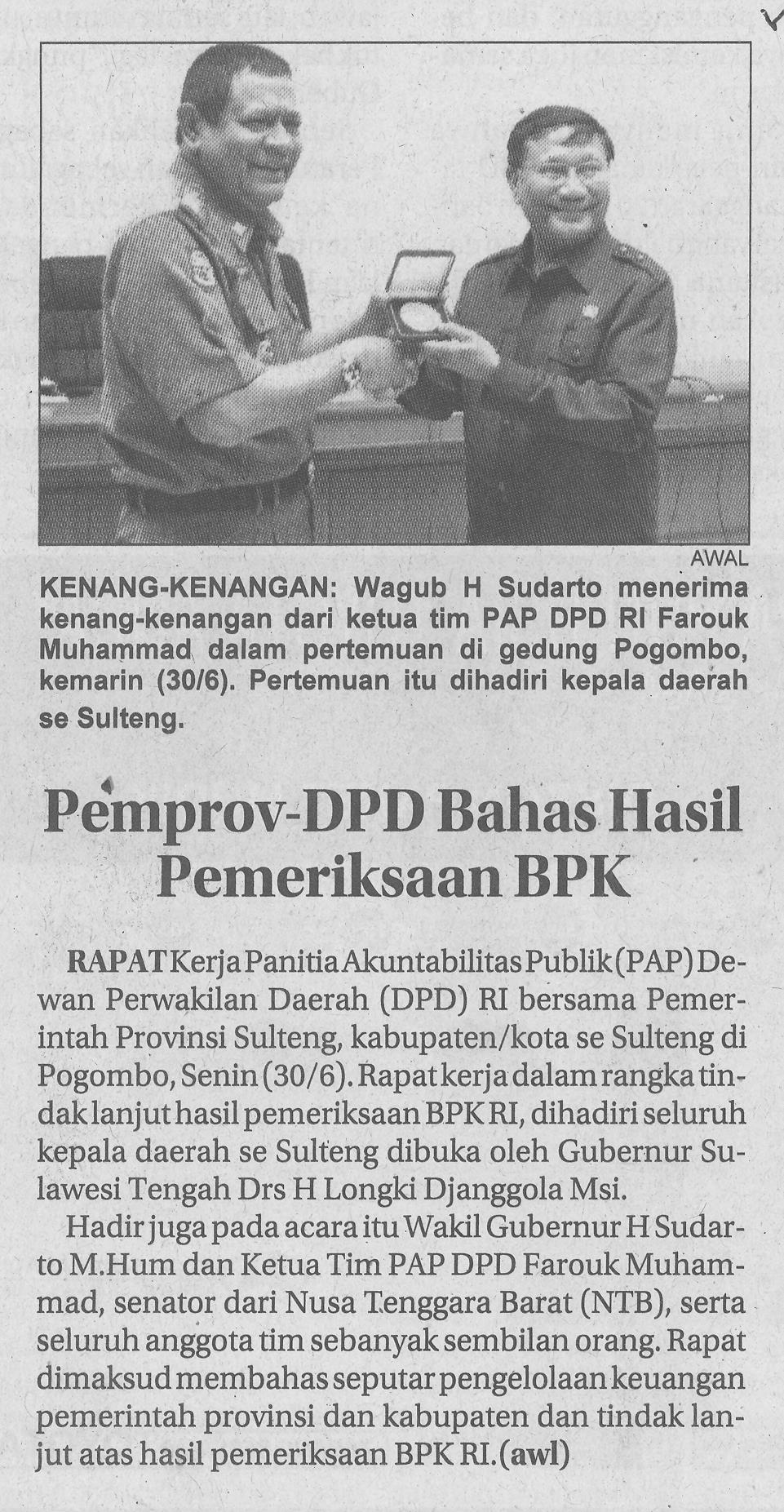 Harian    :Radar SultengKasubaudSulteng IHari, tanggal:Selasa, 01 Juli 2014KasubaudSulteng IKeterangan:Halaman 17  Kolom 16-17KasubaudSulteng IEntitas:Provinsi Sulawesi TengahKasubaudSulteng I